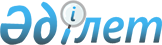 О внесении изменений и дополнений в решение областного маслихата от 7 декабря 2005 года N 3С-16-4 "Об областном 
бюджете на 2006 год
					
			Утративший силу
			
			
		
					Решение Акмолинского областного Маслихата от 16 марта 2006 года N 3С-18-3. Зарегистрировано Департаментом юстиции Акмолинской области 21 марта 2006 года N 3183. Утратило силу - решением Акмолинского областного маслихата от 5 декабря 2007 года N 4С-3-12.



      В соответствии с Бюджетным 
 кодексом 
 Республики Казахстан, статьи 6 
 Закона 
 Республики Казахстан "О местном государственном управлении в Республике Казахстан" областной маслихат РЕШИЛ:



      1. Внести в 
 решение 
 областного маслихата от 7 декабря 2005 года N 3С-16-4 "Об областном бюджете на 2006 год", зарегистрированного в управлении юстиции Акмолинской области от 12 декабря 2005 года N№3167 (с последующими изменениями и дополнениями, внесенными решением сессии областного маслихата от 25 января 2006 года N 3С-17-3, зарегистрированным в Департаменте юстиции от 30 января 2006 года N№3174) следующие изменения и дополнения:



      1) В пункте 1:



      в подпункте 4:



      цифры "-318587" заменить на цифры "-58587";



      цифры "100000" заменить на цифры "360000";



      в подпункте 5:



      цифры "210309" заменить на цифры "-49691";



      в подпункте 6:



      цифры "210309" заменить на цифры "49691".



      2) Дополнить пунктом 5-9. следующего содержания:



      "5-9. Учесть, что в областном бюджете на 2006 год из республиканского бюджета предусмотрены кредиты в сумме 260000 тысяч тенге на кредитование бюджетов районов (городов) на строительство жилья по нулевой ставке вознаграждения (интереса) в рамках реализации жилищной политики в порядке, определяемом постановлением акимата области".



      3) В пункте 6:



      цифры "1 356 255" заменить на цифры "1 656 255";



      в подпункте 2 пункта 6:



      цифры "745563" заменить на цифры "1 045 563";



      после строки "203414 тысяч тенге - на развитие и обустройство инженерно-коммуникационной инфраструктуры" дополнить строкой следующего содержания:



      "300000 тысяч тенге - на строительство спортивно-развлекательного центра в городе Кокшетау".



      4) В пункте 13:



      цифры "497147" заменить на цифры "490147";



      цифры "347147" заменить на цифры "340147".



      5) Приложение 1 к вышеуказанному решению изложить в новой редакции согласно приложению 1 к настоящему решению.



      2. Настоящее решение вступает в силу после государственной регистрации в Департаменте юстиции Акмолинской области.


      Председатель сессии             Секретарь




      областного маслихата            областного маслихата





Приложение 1



к решению областного маслихата



от 16.03.2006г. N 3С-18-3



Приложение 1



к решению областного маслихата



от 7.12.2005г. N 3С-16-4




 

Областной бюджет на 2006 год


					© 2012. РГП на ПХВ «Институт законодательства и правовой информации Республики Казахстан» Министерства юстиции Республики Казахстан
				
категория

категория

категория

Наименование

Сумма

класс

класс

Наименование

Сумма

под



класс

Наименование

Сумма

Наименование

Сумма

1

2

3

4

5

I.ДОХОДЫ

30768913

01

Налоговые поступления

3251321

1

Подоходный налог

2775656

2

Индивидуальный подоходный налог

2775656

5

Внутренние налоги на товары, работы и услуги

475665

3

Поступления за использование природных и других ресурсов

475665

02

Неналоговые поступления

4163

1

Доходы от государственной собственности

1700

5

Доходы от аренды имущества, находящегося в государственной собственности

1400

7

Вознаграждения (интересы) по кредитам, выданным из государственного бюджета

300

2

Поступления от реализации товаров (работ,услуг) государственными учреждениями, финансируемыми из государственного бюджета

2110

1

Поступления от реализации товаров (работ,услуг) государственными учреждениями, финансируемыми из государственного бюджета

2110

3

Поступления денег от проведения государственных закупок, организуемых государственными учреждениями, финансируемыми из государственного бюджета

190

1

Поступления денег от проведения государственных закупок, организуемых государственными учреждениями,финансируемыми из государственного бюджета

190

4

Штрафы, пеня, санкции, взыскания, налагаемых государственными учреждениями, финансируемыми из государственного бюджета, а также содержащимися и финансируемыми из бюджета (сметы расходов) Национального Банка Республики Казахстан

163

1

Штрафы, пеня, санкции, взыскания, налагаемых государственными учреждениями, финансируемыми из государственного бюджета, а также содержащимися и финансируемыми из бюджета (сметы расходов) Национального Банка Республики Казахстан

163

04

Поступления официальных трансфертов

27513429

1

Трансферты из нижестоящих органов государственного управления

1607903

2

Трансферты из районных (городских) бюджетов

1607903

2

Трансферты из вышестоящих органов государственного управления

25905526

1

Трансферты из республиканского бюджета

25905526

Функциональная группа

Функциональная группа

Функциональная группа

Функциональная группа

Функциональная группа

 



Сумма

Функциональ-



ная под-



группа

Функциональ-



ная под-



группа

Функциональ-



ная под-



группа

        Наименование

 



Сумма

Админи-



стратор



бюджетных



программ

Админи-



стратор



бюджетных



программ

Про-



грам-



ма

II. Затраты

30878191

1

Государственные услуги общего характера

246272

1

Представительные, исполнительные и другие органы, выполняющие общие функции государственного управления

146179

110

Аппарат маслихата области

21381

1

Обеспечение деятельности маслихата области

21381

120

Аппарат акима области

124798

1

Обеспечение деятельности акима области

122463

2

Создание информационных систем

2335

2

Финансовая деятельность

50815

257

Департамент (Управление) финансов области

50815

1

Обеспечение деятельности Департамента (Управления) финансов

47367

2

Создание информационных систем

87

9

Организация приватизации коммунальной собственности

3361

5

Планирование и статистическая деятельность

49278

258

Департамент (Управление) экономики и бюджетного планирования области

49278

1

Обеспечение деятельности Департамента (Управления) экономики и бюджетного планирования

48978

2

Создание информационных систем

300

2

Оборона

83755

1

Военные нужды

6833

250

Департамент (Управление) мобилизационной подготовки и чрезвычайных ситуаций области

6833

3

Мероприятия в рамках исполнения всеобщей воинской обязанности

6833

2

Организация работы по чрезвычайным ситуациям

76922

250

Департамент (Управление) мобилизационной подготовки и чрезвычайных ситуаций области

76922

1

Обеспечение деятельности Департамента (Управления) мобилизационной подготовки и чрезвычайных ситуаций

11729

5

Мобилизационная подготовка и мобилизация областного масштаба

40483

6

Предупреждение и ликвидация чрезвычайных ситуаций областного масштаба

24710

3

Общественный порядок, безопасность, правовая, судебная, уголовно-исполнительная деятельность

1639106

1

Правоохранительная деятельность

1639106

252

Исполнительный орган внутренних дел, финансируемый из областного бюджета

1639106

1

Обеспечение деятельности исполнительного органа внутренних дел, финансируемого из областного бюджета

1574770

2

Охрана общественного порядка и обеспечение общественной безопасности на территории области

61836

3

Поощрение граждан, участвующих в охране общественного порядка

2500

4

Образование

4443766

2

Начальное общее, основное общее, среднее общее образование

1340402

260

Управление (Отдел) физической культуры и спорта области

483994

6

Дополнительное образование для детей и юношества по спорту

483994

261

Департамент (Управление) образования области

856408

3

Общеобразовательное обучение по специальным образовательным программам

212899

4

Информатизация системы среднего образования

10707

5

Приобретение и доставка учебников для государственных областных организаций образования

34532

6

Общеобразовательное обучение одаренных детей в специализированных организациях образования

203042

7

Проведение школьных олимпиад областного масштаба

7669

17

Целевые текущие трансферты бюджетам  районов (городов областного значения) на обеспечение содержания типовых штатов государственных учреждений общего среднего образования

279295

19

Целевые текущие трансферты бюджетам  районов (городов областного значения) на подключение к Интернету и оплату трафика государственных учреждений среднего общего образования

32075

20

Целевые текущие трансферты бюджетам  районов (городов областного значения) на приобретение и доставку учебников и учебно-методических комплексов для обновления библиотечных фондов государственных учреждений среднего общего образования

36146

21

Целевые текущие трансферты бюджетам  районов (городов областного значения) на создание лингофонных и мультимедийных кабинетов для государственных учреждений среднего общего образования

35799

22

Целевые текущие трансферты бюджетам районов (городов областного значения) на организацию питания, проживания и подвоза детей к пунктам тестирования

4244

3

Начальное профессиональное образование

936985

261

Департамент (Управление) образования области

936985

8

Начальное профессиональное образование

936985

4

Среднее профессиональное образование

592395

253

Департамент (Управление) здравоохранения области

49136

2

Подготовка специалистов со средним профессиональным образованием

49136

261

Департамент (Управление) образования области

543259

9

Подготовка специалистов со средним профессиональным образованием

543259

5

Дополнительное профессиональное образование

140894

252

Исполнительный орган внутренних дел, финансируемый из областного бюджета

55389

7

Повышение квалификации и переподготовка кадров

55389

253

Департамент (Управление) здравоохранения области

15574

3

Повышение квалификации и переподготовка кадров

15574

261

Департамент (Управление) образования области

69931

10

Повышение квалификации и переподготовка кадров

69931

9

Прочие услуги в области образования

1433090

261

Департамент (Управление) образования области

967080

1

Обеспечение деятельности Департамента (Управления) образования

43013

2

Создание информационных систем

625

11

Обследование психического здоровья детей и подростков и оказание психолого-медико-педагогической консультативной помощи населению

26065

18

Целевые текущие трансферты бюджетам  районов (городов областного значения) на содержание вновь вводимых объектов образования

100140

113

Трансферты из местных бюджетов

797237

271

Департамент (Управление) строительства

466010

4

Целевые трансферты на развитие бюджетам районов (городов областного значения) на строительство и реконструкцию объектов образования

420510

5

Развитие объектов образования

45500

5

Здравоохранение

9953795

1

Больницы широкого профиля

4341196

253

Департамент (Управление) здравоохранения области

4341196

4

Оказание стационарной медицинской помощи по направлению специалистов первичной медико-санитарной помощи и организаций здравоохранения

4341196

2

Охрана здоровья населения

777010

253

Департамент (Управление) здравоохранения области

132290

5

Производство крови, ее компонентов и препаратов для местных организаций здравоохранения

90613

6

Охрана материнства и детства

28770

7

Пропаганда здорового образа жизни

12226

17

Приобретение тест-систем для проведения дозорного эпидемиологического надзора

681

269

Департамент (Управление) государственного санитарно-



эпидемиологического надзора области

644720

1

Обеспечение деятельности Департамента (Управления) государственного санитарно-эпидемиологического надзора

209125

2

Санитарно-эпидемиологическое благополучие населения

345555

3

Борьба с эпидемиями

1842

7

Централизованный закуп вакцин и других медицинских иммунобиологических препаратов для проведения иммунопрофилактики населения

88198

3

Специализированная медицинская помощь

1654877

253

Департамент (Управление) здравоохранения области

1654877

9

Оказание медицинской помощи лицам, страдающим социально-значимыми заболеваниями и заболеваниями, представляющими опасность для окружающих

1429505

19

Обеспечение больных туберкулезом противотуберкулезными препаратами

24696

20

Обеспечение больных диабетом противодиабетическими препаратами

107858

21

Обеспечение онкологических больных химиопрепаратами

77432

22

Обеспечение больных с почечной недостаточностью лекарственными средствами, диализаторами, расходными материалами и больных после трансплантации почек лекарственными средствами

15386

4

Поликлиники

2682226

253

Департамент (Управление) здравоохранения области

2682226

10

Оказание первичной медико-санитарной помощи населению

2358023

14

Обеспечение лекарственными средствами и специализированными продуктами детского и лечебного питания отдельных категорий населения на амбулаторном уровне

324203

5

Другие виды медицинской помощи

224731

253

Департамент (Управление) здравоохранения области

224731

11

Оказание скорой и неотложной помощи

199226

12

Оказание медицинской помощи населению в чрезвычайных ситуациях

25505

9

Прочие услуги в области здравоохранения

273755

253

Департамент (Управление) здравоохранения области

61053

1

Обеспечение деятельности Департамента (Управления) здравоохранения

44765

13

Проведение патологоанатомического вскрытия

5228

16

Обеспечение граждан бесплатным или льготным проездом за пределы населенного пункта на лечение

3351

18

Обеспечение деятельности  информационно-аналитических центров

7709

271

Департамент (Управление)  строительства 

212702

7

Развитие объектов здравоохранения

212702

6

Социальная помощь и социальное обеспечение

1388799

1

Социальное обеспечение

1136528

256

Департамент (Управление) координации занятости и социальных программ области

398357

2

Социальное обеспечение престарелых и инвалидов общего типа

398357

261

Департамент (Управление) образования области

738171

15

Социальное обеспечение сирот, детей, оставшихся без попечения родителей

738171

2

Социальная помощь

213718

256

Департамент (Управление) координации занятости и социальных программ области

213718

3

Социальная поддержка инвалидов

50454

9

Целевые текущие трансферты бюджетам районов (городов областного значения) на компенсацию повышения тарифа абонентской платы за телефон социально-защищаемым гражданам, являющимся абонентами городских сетей телекоммуникаций

1542

15

Целевые текущие трансферты бюджетам районов (городов областного значения) для выплаты государственных пособий на детей до 18 лет из малообеспеченных семей

132000

16

Целевые текущие трансферты бюджетам районов (городов областного значения) на обеспечение нуждающихся инвалидов специальными гигиеническими средствами и предоставление услуг специалистами жестового языка, индивидуальными помощниками в соответствии с индивидуальной программой реабилитации инвалида

29722

9

Прочие услуги в области социальной помощи и социального обеспечения

38553

256

Департамент (Управление) координации занятости и социальных программ области

32780

1

Обеспечение деятельности Департамента (Управления) координации



занятости и социальных программ

32780

11

Оплата услуг по зачислению, выплате и доставке пособий 

106

113

Трансферты из местных бюджетов

5667

7

Жилищно-коммунальное хозяйство

687500

1

Жилищное хозяйство

687500

271

Департамент (Управление) строительства 

687500

10

Целевые трансферты на развитие бюджетам районов (городов областного значения) на строительство жилья государственного коммунального жилищного фонда

387500

12

Целевые трансферты на развитие бюджетам районов (городов областного значения) на развитие и обустройство  инженерно-коммуникационной инфраструктуры

300000

8

Культура, спорт, туризм и информационное пространство

1120621

1

Деятельность в области культуры

327219

262

Департамент (Управление) культуры области

327219

1

Обеспечение деятельности Департамента (Управления) культуры

17105

3

Поддержка культурно-досуговой работы

76999

5

Обеспечение сохранности историко-культурного наследия и доступа к ним

69436

7

Поддержка театрального и музыкального искусства

116887

113

Трансферты из местных бюджетов

46792

2

Спорт

505834

260

Управление (Отдел) физической культуры и спорта области

205834

1

Обеспечение деятельности Управления (Отдела) физической культуры и спорта

20837

3

Проведение спортивных соревнований на областном уровне

13738

4

Подготовка и участие членов областных сборных команд по различным видам спорта на республиканских и международных спортивных соревнованиях

171259

113

Трансферты из местных бюджетов

300000

271

Департамент (Управление)



строительства  

17

Развитие объектов физической культуры и спорта

3

Информационное пространство

231330

259

Управление (Отдел) архивов и документации области

68565

1

Обеспечение деятельности Управления (Отдела) архивов и документации

8575

2

Обеспечение сохранности архивного фонда

59900

4

Создание информационных систем

90

262

Департамент (Управление) культуры области

24183

8

Обеспечение функционирования областных библиотек

24183

263

Департамент (Управление) внутренней политики области

117150

2

Проведение государственной информационной политики через средства массовой информации

117150

264

Управление по развитию языков области

21432

1

Обеспечение деятельности Управления по развитию языков

12480

2

Развитие государственного языка и других языков народов Казахстана

8952

4

Туризм

19760

265

Департамент (Управление) предпринимательства и промышленности области

19760

5

Регулирование туристской деятельности

19760

9

Прочие услуги по организации культуры, спорта, туризма и информационного пространства

36478

263

Департамент (Управление) внутренней политики области

36478

1

Обеспечение деятельности Департамента (Управления) внутренней политики

30088

3

Реализация региональных программ в сфере молодежной политики

6300

4

Создание информационных систем

90

10

Сельское, водное, лесное, рыбное хозяйство, особоохраняемые природные территории, охрана окружающей среды и животного мира, земельные отношения

4614102

1

Сельское хозяйство

2535678

255

Департамент (Управление) сельского хозяйства области

2535678

1

Обеспечение деятельности Департамента (Управления) сельского хозяйства

38409

2

Поддержка развития семеноводства

211030

4

Развитие информационно-маркетинговой системы сельского хозяйства

1250

5

Проведение процедур банкротства сельскохозяйственных организаций, не находящихся в республиканской собственности

2073

6

Субсидирование товарно-материальных ценностей, необходимых для проведения весенне-полевых и уборочных работ

1274000

10

Поддержка развития животноводства

569053

11

Поддержка повышения урожайности и качества производимых сельскохозяйственных культур

96557

12

Целевые текущие трансферты бюджетам районов (городов областного значения) на передаваемые административные функции в рамках  разграничения полномочий между уровнями государственного управления

15765

13

Повышение продуктивности и качества продукции животноводства

88000

14

Субсидирование стоимости услуг по доставке воды сельскохозяйственным товаропроизводителям

266

113

Трансферты из местных бюджетов

239275

2

Водное хозяйство

985719

255

Департамент (Управление) сельского хозяйства области

135097

9

Субсидирование стоимости услуг  по подаче питьевой воды из особо важных групповых систем водоснабжения, являющихся безальтернативными источниками питьевого водоснабжения

135097

271

Департамент (Управление) строительства

850622

29

Целевые трансферты на развитие бюджетам районов (городов областного значения) на развитие системы водоснабжения

850622

3

Лесное хозяйство

213035

254

Департамент (Управление) природных ресурсов и регулирования природопользования области

213035

5

Охрана,защита,воспроизводство лесов и лесоразведение

213035

5

Охрана окружающей среды

834669

254

Департамент (Управление) природных ресурсов и регулирования природопользования области

131669

1

Обеспечение деятельности Департамента (Управления) природных ресурсов и регулирования природопользования

24969

8

Проведение мероприятий по охране окружающей среды

106700

271

Департамент (Управление)  строительства 

703000

22

Развитие объектов охраны окружающей среды

703000

6

Земельные отношения

45001

251

Управление земельных отношений области

45001

1

Обеспечение деятельности управления земельных отношений

12235

2

Создание информационных систем

128

4

Целевые текущие трансферты бюджетам районов (городов областного значения) на передаваемые административные функции в рамках  разграничения полномочий между уровнями государственного управления

32638

11

Промышленность, архитектурная, градостроительная и строительная деятельность

310400

2

Архитектурная, градостроительная и строительная деятельность

310400

267

Департамент (Управление) государственного архитектурно-



строительного контроля области 

19748

1

Обеспечение деятельности Департамента



(Управление) государственного архитектурно-строительного контроля  

19658

2

Создание информационных систем

90

271

Департамент (Управление) 



строительства

515783

1

Обеспечение деятельности Департамента (Управления)  строительства

9224

113

Трансферты из местных бюджетов

267284

272

Департамент (Управление) архитектуры и градостроительства области

14144

1

Обеспечение деятельности Департамента (Управление) архитектуры и градостроительства

14110

3

Создание информационных систем

34

12

Транспорт и коммуникации

521141

1

Автомобильный транспорт

501496

268

Департамент (Управление) пассажирского транспорта и автомобильных дорог области

501496

3

Обеспечение функционирования автомобильных дорог

501496

9

Прочие услуги в сфере транспорта и коммуникаций

19645

268

Департамент (Управление) пассажирского транспорта и автомобильных дорог области

19645

1

Обеспечение деятельности Департамента (Управления) пассажирского транспорта и автомобильных дорог

19502

6

Создание информационных систем

143

13

Прочие

1488606

1

Регулирование экономической деятельности

40514

265

Департамент (Управление) предпринимательства и промышленности области

40514

1

Обеспечение деятельности Департамента (Управления) предпринимательства и промышленности

40514

4

Регулирование естественных монополий

14986

270

Управление (Отдел) по тарифам  области

14986 

1

Обеспечение деятельности Управления по тарифам

14986

9

Прочие

1433106

257

Департамент (Управление) финансов области

1363874

13

Резерв местного исполнительного органа области на неотложные затраты

50000

14

Чрезвычайный резерв местного исполнительного органа области для ликвидации чрезвычайных ситуаций природного и техногенного характера

347147

15

Целевые текущие трансферты бюджетам районов (городов областного значения) на увеличение заработной платы государственным служащим, работникам государственных учреждений, не являющимся государственными служащими, и работникам казенных предприятий

973727

258

Департамент (Управление) экономики и бюджетного планирования области

9232

3

Разработка технико-экономического обоснования местных бюджетных инвестиционных проектов (программ) и проведение его экспертизы

9232

271

Департамент (Управление) строительства

60000

24

Целевые трансферты на развитие бюджетам  районов (городов областного значения) на развитие малых городов, в том числе с депрессивной экономикой

60000

15

Официальные трансферты

4380328

1

Официальные трансферты

4380328

257

Департамент (Управление) финансов области

4380328

7

Субвенции

4275468

11

Возврат целевых трансфертов

104860

III. Операционное сальдо

-109278

IV. Чистое бюджетное кредитование

-58587

Бюджетные кредиты

360000

07

Жилищно-коммунальное хозяйство

260000

01

Жилищное хозяйство

260000

271

Департамент (Управление) строительства

260000

9

Кредитование бюджетов районов (городов областного значения) на строительство жилья

260000

13

Прочие

100000

9

Прочие

100000

257

Департамент (Управление) финансов области

100000

012

Резерв местного исполнительного органа области на покрытие кассового разрыва бюджетов районов (городов областного значения)

100000

5

Погашение бюджетных кредитов

418587

01

Погашение бюджетных кредитов

418587

1

Погашение бюджетных кредитов, выданных из государственного бюджета

418587

V. Сальдо по операциям с финансовыми активами 

-1000

6

Поступление от продажи финансовых  активов государства

1000

1

Поступления от продажи финансовых активов государства

1000

1

Поступления от продажи финанансовых активов внутри страны

1000

VI. Дефицит (профицит) бюджета 

-49691

VII. Финансирование дефицита (использование профицита) бюджета

49691

07

Поступление займов

260000

01

Внутренние государственные займы

260000

2

Договоры займа

260000

16

Погашение займов

256000

1

Погашение займов

256000

257

Департамент (Управление) финансов области

256000

8

Погашение долга местного исполнительного органа

256000

8  

Движение остатков бюджетных средств

45691

  1

Остатки бюджетных средств 

45691 

1

Свободные остатки бюджетных средств

45691
